Woche vom 08.-12.02.2021 .-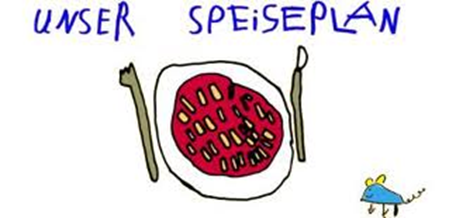 Woche vom 08.-12.02.2021 (KW 6)Montag: Frikadellen, Kroketten, MaisDienstag:Herzhafte GrießschnittenMittwoch:Spinat-Kartoffeln Donnerstag: Blumenkohl-Buchweizen AuflaufFreitag:Arme RitterFrühstück und Mittagessen je 3,00 Euro